Examples of Cuts for People with Disabilities since 2008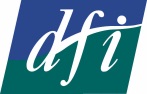 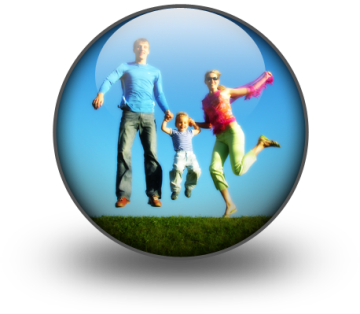 